Pjesma nad pjesmama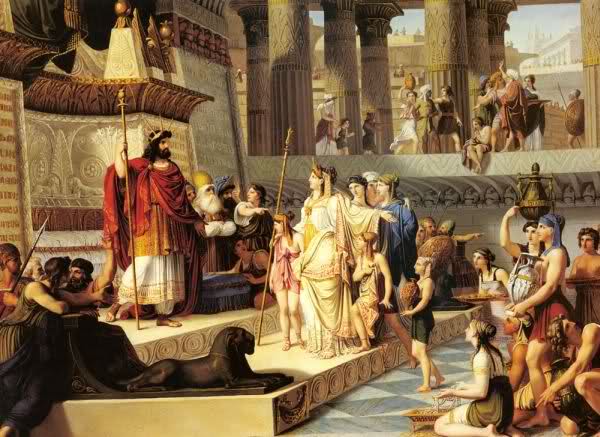 Salomonova Pjesma nad pjesmama
11PROSLOV: ČEŽNJA ZA ZARUČNIKOMZaručnicaPoljubi me poljupcem usta svojih,
ljubav je tvoja slađa od vina.
3Miris najboljih mirodija,
ulje razlito ime je tvoje,
zato te ljube djevojke.
4Povuci me za sobom, bježimo!
Kralj me uveo u odaje svoje.Zbor djevojakaIgrat ćemo se i radovati zbog tebe,
slavit ćemo ljubav tvoju više nego vino.
Pravo je da te ljube.
5PJESMA PRVA: PRVI SUSRETZaručnicaCrna sam ali lijepa, kćeri jeruzalemske,
kao šatori kedarski,
kao zavjese Salomonove.
6Ne gledajte što sam garava,
to me sunce opalilo.
Sinovi majke moje rasrdili se na mene,
postavili me da čuvam vinograde;
a svog vinograda, koji je u meni, nisam čuvala.

7Reci mi, ti koga ljubi duša moja,
gdje paseš,
gdje se u podne odmaraš,
da ne lutam, tražeći te,
oko stada tvojih drugova.
8Zbor djevojakaAko ne znaš, o najljepša među ženama,
izađi i slijedi tragove stada
i pasi kozliće svoje
oko pastirskih koliba.
9ZaručnikUsporedio bih te s konjima
pod kolima faraonovim,
o prijateljice moja.
10Lijepi su obrazi tvoji
među naušnicama,
vrat tvoj pod ogrlicama.
11Učinit ćemo za tebe zlatne naušnice
s privjescima srebrnim.
12Dijalog zaručnice i zaručnika– Dok se kralj odmara
na svojim dušecima,
(tada) nard moj miriše.
13Dragi mi je moj stručak smirne
što mi među grudima počiva.
14Dragi mi je moj grozd ciprov
u vinogradima engedskim.

15– Gle, kako si lijepa, prijateljice moja,
gle, kako si lijepa,
imaš oči kao golubica.

16– Gle, kako si lijep, dragi moj,
gle, kako si mio.
Zelenilo je postelja naša.

17– Grede kuća naših cedri su,
a natkrovlje čempresi.1– Ja sam cvijet šaronski, ljiljan u dolu.
2– Što je ljiljan među trnjem,
to je prijateljica moja
među djevojkama.

3– Što je jabuka među šumskim stablima,
to je dragi moj među mladićima;
bila sam željna hlada njezina i sjedoh,
plodovi njeni slatki su grlu mome.

4Uveo me u odaje vina
i pokrio me zastavom ljubavi.
5Okrijepite me kolačima,
osvježite jabukama,
jer sam bolna od ljubavi.

6Njegova mi je lijeva ruka pod glavom,
a desnom me grli.
7– Kćeri jeruzalemske, zaklinjem vas
srnama i košutama poljskim,
ne budite, ne budite ljubav moju
dok sama ne bude htjela!
8PJESMA DRUGA: UZAJAMNA LJUBAV RASTEZARUČNIK TRAŽI ZARUČNICUZaručnicaGlas dragoga moga! Evo ga, dolazi,
prelijeće brda, preskakuje brežuljke.

9Dragi je moj kao srna,
on je kao jelenče.
Evo ga za našim zidom,
gleda kroz prozore, zaviruje kroz rešetke.

10Dragi moj podiže glas i govori mi:
»Ustani, dragano moja, ljepoto moja, i dođi,
11jer evo, zima je već minula,
kiša je prošla i nestala.
12Cvijeće se po zemlji ukazuje,
vrijeme pjevanja dođe
i glas se grličin čuje
u našem kraju.
13Smokva je izbacila prve plodove,
vinograd, u cvatu, miriše.
Ustani, dragano moja, ljepoto moja, i dođi.
14Golubice moja, u špiljama kamenim,
u skrovištima vrletnim,
daj da ti vidim lice
i da ti čujem glas,
jer glas je tvoj ugodan
i lice je tvoje krasno.«

15Pohvatajte lisice, male lisice
što oštećuju vinograde,
naše vinograde u cvatu.
16Dragi moj pripada meni,
a ja njemu,
on pase među ljiljanima.

17Prije nego dan izdahne
i sjene se spuste,
vrati se, dragi moj:
budi lagan kao srna,
kao lane na gori Beteru.31ZARUČNICA TRAŽI ZARUČNIKAPo ležaju svome, u noćima, tražila sam onoga koga ljubi duša moja,
tražila sam ga, ali ga nisam našla.
2Ustat ću dakle i optrčati grad,
po ulicama i trgovima tražit ću
onoga koga ljubi duša moja:
tražila sam ga, ali ga nisam našla.

3Sretoše me čuvari koji grad obilaze:
»Vidjeste li onoga koga ljubi duša moja?«

4Tek što pođoh od njih,
nađoh onoga koga ljubi duša moja.
Uhvatila sam ga i neću ga pustiti,
dok ga ne uvedem u kuću majke svoje,
u ložnicu roditeljke svoje.
5ZaručnicaZaklinjem vas, kćeri jeruzalemske,
srnama i košutama poljskim,
ne budite, ne budite ljubav moju
dok sama ne bude htjela!
6PJESMA TREĆA: ZARUČNICU DOVODE ZARUČNIKUPjesnikŠto se to diže iz pustinje kao stup dima
iz kâda smirne i tamjana
i svih prašaka mirodijskih?

7Gle, to je nosiljka Salomonova,
oko nje šezdeset kršnih momaka
između najkršnijih u Izraelu.
8Svi su vični mačevima,
za rat su izvježbani,
svakome je sablja o boku
zbog opasnosti noćnih.

9Sebi je prijestolje načinio kralj Salomon
od drveta libanskoga.

10Stupove je napravio od srebra,
naslon od zlata,
sjedište od grimiza,
unutra je sve ukrašeno ljubavlju kćeri jeruzalemskih.

11Izađite, kćeri sionske, i vidite kralja Salomona
pod dijademom kojim ga mati ovjenčala
na dan svadbe njegove,
na dan radosti njegova srca.41ZaručnikKako si lijepa, prijateljice moja, kako si lijepa! Imaš oči kao golubica
(kad gledaš) ispod koprene.
Kosa ti je kao stado koza
što izađoše na brdo Gilead.

2Zubi su ti kao stado ovaca ostriženih
kad s kupanja dolaze:
idu dvije i dvije kao blizanke
i nijedna nije osamljena.

3Usne su tvoje kao trake od grimiza
i riječi su tvoje dražesne,
kao kriške mogranja tvoji su obrazi
pod koprenom tvojom.

4Vrat ti je kao kula Davidova,
za obranu sagrađena:
tisuću štitova visi na njoj,
sve oklopi junački.

5Tvoje su dvije dojke
kao dva laneta, blizanca košutina,
što pasu među ljiljanima.

6Prije nego dan izdahne
i sjene se spuste,
poći ću na brdo smirne,
na brežuljak tamjana.

7Sva si lijepa, prijateljice moja,
i nema mane na tebi.
8Razgovor zaručnika i zaručnice Pođi sa mnom s Libana,
nevjesto, pođi sa mnom s Libana.
Siđi s vrha Amane,
s vrha Senira i Hermona,
iz lavljih špilja,
s planina leopardskih.

9Srce si mi ranila,
sestro moja, nevjesto,
srce si mi ranila
jednim pogledom svojim,
jednim samim biserom kolajne svoje.

10Kako je slatka ljubav tvoja,
sestro moja, nevjesto!
Slađa je ljubav tvoja od vina,
a miris ulja tvojih ugodniji
od svih mirisa.

11S usana tvojih, nevjesto, saće kapa,
pod jezikom ti je med i mlijeko,
a miris je haljina tvojih
kao miris libanski.

12Ti si vrt zatvoren, 
sestro moja, nevjesto,
vrt zatvoren i zdenac zapečaćen.
13Mladice su tvoje vrt mogranja
pun biranih plodova:
14nard i šafran,
mirisna trska i cimet,
sa svim stabljikama tamjanovim,
smirna i aloj s najboljim mirisima.
15Zdenac je u mom vrtu,
izvor žive vode
koja teče s Libana.
16ZaručnicaUstani, sjevernjače,
duni, južni vjetre,
duni nad vrtom mojim,
neka poteku njegovi mirisi.
Neka dragi moj dođe u vrt svoj,
neka jede najbolje plodove u njemu.51ZaručnikDošao sam u vrt svoj, o sestro moja, nevjesto,
berem smirnu svoju i balzam svoj,
jedem med svoj i saće svoje,
pijem vino svoje i mlijeko svoje.
Jedite, prijatelji,
pijte i opijte se, mili moji!
2PJESMA ČETVRTA: ZARUČNIČINA LJUBAV NA KUŠNJIZaručnicaJa spavam, ali srce moje bdî.
Odjednom glas! Dragi moj mi pokuca:
»Otvori mi, sestro moja,
prijateljice moja,
golubice moja, savršena moja,
glava mi je puna rose
a kosa noćnih kapi.«

3»Svukla sam odjeću svoju,
kako da je odjenem?
Noge sam oprala,
kako da ih okaljam?«

4Dragi moj promoli ruku kroz otvor,
a sva mi utroba uzdrhta.
5Ustadoh da otvorim dragome svome,
a iz ruke mi prokapa smirna
i poteče niz prste na ručku zavora.

6Otvorih dragome svome,
ali on se već bijaše udaljio i nestao.
Ostala sam bez daha kad je otišao.
Tražila sam ga, ali ga nisam našla,
zvala sam, ali nije se odazvao.
7Sretoše me čuvari koji grad obilaze,
tukli su me, ranili i plašt mi uzeli čuvari zidina.

8Zaklinjem vas, kćeri jeruzalemske,
ako nađete dragoga moga,
što ćete mu reći?
Da sam bolna od ljubavi.
9Zbor djevojakaŠto je tvoj dragi bolji od drugih,
o najljepša među ženama,
što je tvoj dragi bolji od drugih
te nas toliko zaklinješ?
10ZaručnicaDragi je moj bijel i rumen,
ističe se među tisućama.

11Glava je njegova kao zlato, 
zlato čisto,
uvojci kao palmine mladice,
crne poput gavrana.

12Oči su njegove kao golubi
nad vodom potočnom;
zubi mu kao mlijekom umiveni,
u okvir poredani.

13Obrazi su njegovi kao lijehe
mirisnog bilja, 
kao cvijeće ugodno,
usne su mu ljiljani
iz kojih smirna teče.

14Ruke su mu zlatno prstenje
puno dragulja,
prsa su njegova kao čista bjelokost
pokrita safirima.

15Noge su mu stupovi od mramora
na zlatnom podnožju.
Stas mu je kao Liban,
vitak poput cedra.
16Govor mu je sladak
i sav je od ljupkosti.
Takav je dragi moj,
takav je prijatelj moj,
o kćeri jeruzalemske.61Zbor djevojakaKamo je otišao dragi tvoj, o najljepša među ženama?
Kuda je zamakao dragi tvoj,
da ga tražimo s tobom?
2ZaručnicaDragi je moj sišao u svoj vrt
k lijehama mirisnog bilja
da pase po vrtovima
i da bere ljiljane.

3Ja pripadam dragome svome,
dragi moj pripada meni,
on pase među ljiljanima.
4PJESMA PETA: PRISTALOST I RADOSTI ZARUČNICEZaručnikLijepa si, prijateljice moja, kao Tirsa,
krasna si kao Jeruzalem,
strašna kao vojska pod zastavama.

5Odvrati oči svoje od mene
jer me zbunjuju.
Kosa je tvoja kao stado koza
koje silaze s Gileada.

6Zubi su ti kao stado ovaca ostriženih
kada s kupanja dolaze:
idu dvije i dvije kao blizanke
i nijedna nije osamljena.

7Kao kriške mogranja tvoji su obrazi
pod koprenom tvojom.

8Ima šezdeset kraljica,
osamdeset inoča,
a djevojaka ni broja se ne zna.

9Ali je samo jedna golubica moja,
savršena moja,
jedina u majke, izabrana
u roditeljke svoje.
Vidjele su je djevojke
i nazvale je blaženom,
a kraljice i inoče
hvale su joj izrekle.

10Tko je ova koja dolazi
kao što zora sviće,
lijepa kao mjesec, sjajna kao sunce,
strašna kao vojska pod zastavama?

11Siđoh kroz nasade oraha
da vidim mladice u dolinama,
da pogledam pupaju li vinogradi,
cvatu li mogranji.

12Ne znam kako,
tek želja moja pope me
na kola naroda mog kneževskog.71Zbor djevojakaVrati se, Sulamko, vrati se,
vrati se da te gledamo! Što ćete vidjeti na Sulamki
koja pleše u dva zbora?
2ZaručnikKako su krasni koraci tvoji u sandalama,
kćeri kneževska!
Pregibi su bokova tvojih kao grivne
stvorene rukom umjetnika.

3Pupak ti je kao okrugla čaša
koja nikad nije bez pića.
Trbuh ti je kao stog pšenice
ograđen ljiljanima.

4Dvije su dojke tvoje
dva laneta, blizanca košutina.
5Vrat je tvoj kao kula bjelokosna.
Oči su tvoje kao ribnjaci u Hešbonu
kod vrata batrabimskih.
Nos ti je kao kula libanska
što gleda prema Damasku.

6Glava je tvoja kao brdo Karmel,
a kosa na glavi kao purpur
i kralj se zapleo u njene pletenice.
7Kako si lijepa i kako si ljupka,
o najdraža, među milinama!

8Stas je tvoj kao palma,
grudi su tvoje grozdovi.
9Rekoh: popet ću se na palmu
da dohvatim vrške njezine,
a grudi će tvoje biti
kao grozdovi na lozi,
miris daha tvoga kao jabuke.
10Usta su tvoja kao najbolje vino.ZaručnicaKoje odlazi ravno dragome mome
kao što teče na usnama usnulih.

11Ja pripadam dragome svome
i on je željan mene.

12Dođi, dragi moj, ići ćemo u polja,
noćivat ćemo u selima.
13Jutrom ćemo ići u vinograde
da vidimo pupa li loza,
zameće li se grožđe,
jesu li procvali mogranji.
Tamo ću ti dati ljubav svoju.

14Mandragore šire miris,
u našim kućama ima svakog voća,
novoga i starog,
za te sam ga čuvala, o najdraži moj!1O, da si mi brat,
da si sisao prsa majke moje, našla bih te vani,
poljubila bih te
i nitko me zato ne bi prezirao.

2Povela bih te
i uvela u kuću majke svoje
koja me odgojila,
pojila bih te najboljim vinom
i sokom od mogranja.

3Njegova mi je lijeva ruka pod glavom,
a desnom me grli.

4Zaklinjem vas, kćeri jeruzalemske,
ne budite, ne budite ljubav moju,
dok sama ne bude htjela!
5POBJEDA I TRAJNOST LJUBAVIZbor djevojakaTko je ta što dolazi iz pustinje,
naslonjena na dragoga svoga?ZaručnikProbudio sam te pod jabukom
gdje te mati rodila,
gdje te na svijet dala
roditeljka tvoja.
6ZaručnicaStavi me kao znak na srce,
kao pečat na ruku svoju,
jer ljubav je jaka kao smrt,
a ljubomora tvrda kao grob.
Žar je njezin žar vatre
i plamena Jahvina.
7Mnoge vode ne mogu 
ugasiti ljubav
niti je rijeke potopiti.
Da netko daje za ljubav
sve što u kući ima,
taj bi navukao prezir na sebe.
8DODATCIBraća zaručniceImamo malu sestru
koja još nema grudi,
što ćemo činiti sa svojom sestrom
kad bude riječ o njoj?
9Ako bude poput zida,
sagradit ćemo na njemu
krunište od srebra;
ako bude poput vratâ,
utvrdit ćemo ih cedrovim daskama.
10ZaručnicaJa sam zid i grudi su moje kule:
tako postadoh u očima njegovim
kao ona što nađe smirenje.
11Braća zaručniceSalomon ima vinograd
u Baal Hamonu,
dao ga je čuvarima
i svaki mora donijeti za urod
tisuću srebrnjaka.
12ZaručnicaMoj vinograd je preda mnom:
tebi, Salomone, tisuća,
a dvjesta onima što čuvaju plodove.
13ZaručnikO ti, koja boraviš u vrtovima,
drugovi slušaju glas tvoj,
daj da ga i ja čujem!
14ZaručnicaPohitaj, mili moj,
budi kao srna i kao jelenče
na gorama mirisnim!